UNIVERSITY AT BUFFALO GRADUATE STUDENT ASSOCIATION INC.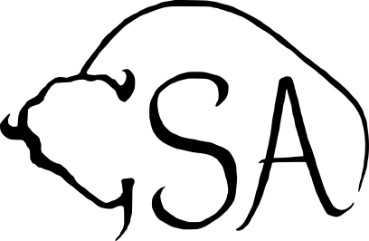 310 Student Union, Box 602100, Buffalo, NY 14260-2100South Campus Satellite Office:  302 Abbott Hall (Tuesdays 9am – 4pm)		(716) 645-2960, Fax: (716) 645-7333, https://ubwp.buffalo.edu/gsa GSA Club Voting PetitionAny non-voting GSA club may petition the Board for voting privileges. The Board shall determine whether the petitioning club faces distinct enough needs and issues as graduate students to support the club’s claim that they cannot be represented through the departmental clubs (e.g., the club represents a group with unique interests). Petitions for voting privileges must be read at the regular Board meeting previous to the meeting on which the petition is to be voted on. The petition is considered successful with an approval of 2/3 of the board members. Upon success, clubs receive voting privileges in the form of one voting board member and one alternate voting board member. Please use the space below to write your petition for voting privileges.Club Name:												Reason for petition: